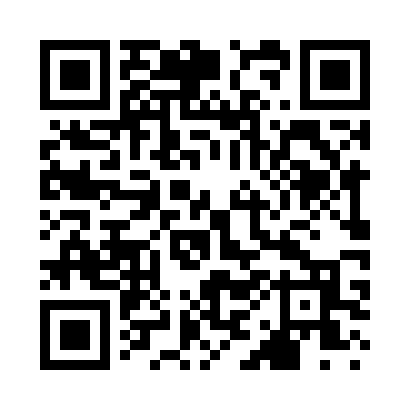 Prayer times for De Graff, Minnesota, USAMon 1 Jul 2024 - Wed 31 Jul 2024High Latitude Method: Angle Based RulePrayer Calculation Method: Islamic Society of North AmericaAsar Calculation Method: ShafiPrayer times provided by https://www.salahtimes.comDateDayFajrSunriseDhuhrAsrMaghribIsha1Mon3:425:381:265:359:1311:102Tue3:435:391:265:359:1311:093Wed3:445:401:265:359:1311:084Thu3:455:401:265:359:1211:085Fri3:465:411:275:359:1211:076Sat3:475:421:275:359:1211:067Sun3:485:421:275:359:1111:058Mon3:495:431:275:359:1111:049Tue3:515:441:275:359:1011:0310Wed3:525:451:275:359:1011:0211Thu3:535:461:285:359:0911:0112Fri3:555:471:285:359:0811:0013Sat3:565:471:285:359:0810:5914Sun3:585:481:285:359:0710:5715Mon3:595:491:285:359:0610:5616Tue4:015:501:285:359:0510:5517Wed4:025:511:285:349:0510:5318Thu4:045:521:285:349:0410:5219Fri4:055:531:285:349:0310:5020Sat4:075:541:285:349:0210:4921Sun4:085:551:285:339:0110:4722Mon4:105:561:285:339:0010:4623Tue4:125:571:285:338:5910:4424Wed4:135:581:285:328:5810:4325Thu4:155:591:285:328:5710:4126Fri4:176:001:285:328:5610:3927Sat4:186:021:285:318:5510:3728Sun4:206:031:285:318:5310:3629Mon4:226:041:285:318:5210:3430Tue4:246:051:285:308:5110:3231Wed4:256:061:285:308:5010:30